Додаток 2Звіт про стратегічну екологічну оцінку Стратегії розвитку Луганської області на 2021–2027 роки2020 р.м. Сєвєродонецьк1. Методологія проведення стратегічної екологічної оцінки1.1. Нормативно-правова база проведення стратегічної екологічної оцінки в УкраїніОсновними міжнародними правовими документами щодо стратегічної екологічної оцінки (далі – СЕО) є Протокол про СЕО до Конвенції про оцінку впливу на навколишнє середовище у транскордонному контексті (Конвенція Еспо), ратифікований Верховною Радою України (від 01.07.2015 №562-VIII), та Директива 2001/42/ЄС про оцінку впливу окремих планів і програм на навколишнє середовище, імплементація якої передбачена Угодою про асоціацію між Україною та ЄС. Засади екологічної політики України визначені Законом України від 28.02.2019 № 2697 «Про основні засади (Стратегію) державної екологічної політики на період до 2030 року». Безпосередньо проведення СЕО регламентується Законом України від 20.03.2018 № 2354 «Про стратегічну екологічну оцінку» та наказом Міністерства екології та природних ресурсів України від 10.08.2018 № 296 «Про затвердження Методичних рекомендацій із здійснення стратегічної екологічної оцінки документів державного планування». 1.2. Етапи проведення СЕО1.2.1. Визначення обсягу СЕО.Для визначення обсягу досліджень, методів екологічної оцінки, рівня деталізації інформації, що має бути включена до звіту про СЕО, Департаментом економічного розвитку, зовнішньоекономічної діяльності та туризму облдержадміністрації (далі – Департамент) розроблено заяву про визначення обсягу СЕО проєкту Стратегії  розвитку Луганської області на 2021–2027 роки (далі – Стратегія), яку 03.12.2019 оприлюднено на офіційній вебсторінці облдержадміністрації та оголошено її громадські обговорення в термін до 17.12.2019. Листом від 03.12.2019 № 22-09/02-2996 заяву направлено до Департаменту екології та природних ресурсів та Департаменту охорони здоров’я облдержадміністрації. У встановлений термін пропозицій та зауважень від громадськості не надійшло. Департаментом екології та природних ресурсів облдержадміністрації надано інформацію щодо уточнення кількості та площі об’єктів та територій природно-заповідного фонду та описано методологію проведення процедури СЕО. Департаментом охорони здоров’я облдержадміністрації повідомлено про відсутність зауважень.1.2.2. Складання звіту про СЕО.Після закінчення громадських обговорень та отримання інформації від вищезазначених департаментів облдержадміністрації забезпечено складання звіту про СЕО, який містить інформацію про: зміст та цілі Стратегії, її зв’язок з іншими документами державного планування; характеристику та прогнозні зміни стану довкілля, у тому числі здоров’я населення; опис екологічних проблем регіону; опис наслідків для довкілля та заходи для зменшення негативних наслідків виконання Стратегії; аналіз альтернативних сценаріїв стану екологічної ситуації; заходи моніторингу наслідків виконання Стратегії; інформацію щодо транскордонних наслідків; резюме. 1.2.3. Проведення громадського обговорення.Звіт про СЕО оприлюднюється на вебсайті облдержадміністрації з метою одержання та врахування зауважень і пропозицій громадськості протягом терміну громадських обговорень, що повинні тривати не менш ніж 30 днів з дня оприлюднення повідомлення.Повідомлення про оприлюднення звіту про СЕО публікується не менше як в двох друкованих засобах масової інформації та розміщується на вебсайті облдержадміністрації та повинно містити інформацію:1) повну назву документа державного планування, що пропонується, та стислий виклад його змісту;2) орган, що прийматиме рішення про затвердження документа державного планування;3) передбачувану процедуру громадського обговорення, у тому числі:а) дату початку та строки здійснення процедури;б) способи участі громадськості (надання письмових зауважень і пропозицій, громадські слухання тощо);в) дату, час і місце проведення громадських слухань (у разі проведення);г) орган, від якого можна отримати інформацію та адресу, за якою можна ознайомитися з проектом документа державного планування, звітом про СЕО та екологічною інформацією, у тому числі пов’язаною зі здоров’ям населення, що стосується документа державного планування;ґ) орган, до якого подаються зауваження і пропозиції, його поштову та електронну адреси та строки подання зауважень і пропозицій;д) місцезнаходження наявної екологічної інформації, у т.ч. пов’язаної зі здоров’ям населення, що стосується документа державного планування;4) необхідність проведення транскордонних консультацій щодо проекту документа державного планування.Громадськість у межах строку громадського обговорення має право подати в письмовій формі (у тому числі в електронному вигляді) зауваження і пропозиції до звіту про СЕО. Усі зауваження і пропозиції до зазначеного звіту, одержані протягом встановленого строку, підлягають обов’язковому розгляду, за результатами якого враховуються або мотивовано відхиляються. Пропозиції і зауваження, подані після встановленого строку, не розглядаються.За результатами громадського обговорення готується довідка, до якої додаються протокол громадських слухань (у разі проведення) та письмові матеріали, отримані в результаті громадського обговорення.1.2.4. Консультації з органами виконавчої влади у процесі СЕО.Проект Стратегії, звіт про СЕО та повідомлення про оприлюднення цих документів подаються Департаментом (на паперових носіях та в електронному вигляді) до Міністерства енергетики та захисту довкілля України, Міністерства охорони здоров’я України, Департаменту екології та природних ресурсів та Департаменту охорони здоров’я облдержадміністрації.Зазначені органи після отримання проекту документа державного планування та звіту про СЕО протягом п’яти робочих днів розміщують повідомлення про оприлюднення проекту документа державного планування на своєму офіційному веб-сайті із зазначенням замовника та у строк, що не перевищує 30 днів з дня отримання, подають Департаменту в письмовій формі зауваження і пропозиції до проекту документа державного планування та звіту про СЕО. Усі зауваження і пропозиції зазначених органів, одержані протягом встановленого строку, підлягають обов’язковому розгляду Департаментом та врахуванню або вмотивованому відхиленню. За результатами консультацій готується довідка, в якій підсумовуються отримані зауваження і пропозиції та зазначається, яким чином вони враховані у документі державного планування та звіті про СЕО, а також обґрунтовується обрання саме цього документа державного планування у тому вигляді, в якому він запропонований до затвердження, серед інших виправданих альтернатив, представлених до розгляду. До довідки додаються письмові матеріали, отримані в результаті громадського обговорення.1.2.5. Транскордонні консультації.Транскордонні консультації держави походження проводяться у випадках, передбачених міжнародними договорами України, згода на обов’язковість яких надана Верховною Радою України.Якщо Міністерство охорони здоров’я України, Департамент екології та природних ресурсів та Департамент охорони здоров’я облдержадміністрації вважають, що виконання документа державного планування ймовірно матиме наслідки для довкілля, у тому числі для здоров’я населення, зачепленої держави, вони невідкладно інформують про це Міністерство енергетики та захисту довкілля України, яке в свою чергу, якщо вважає, що виконання документа державного планування ймовірно матиме наслідки для довкілля, у тому числі для здоров’я населення, зачепленої держави, або якщо зачеплена держава цього вимагає, подає зачепленій державі копію проекту документа державного планування разом із звітом про СЕО (або його частину, що не містить інформації, яка становить державну таємницю) та визначає строк, протягом якого зачеплена держава має повідомити про своє бажання (небажання) взяти участь у транскордонних консультаціях. Такий строк не може становити менш як 30 днів з дня інформування зачепленої держави. Про необхідність проведення транскордонних консультацій замовник повідомляється письмово. Документ державного планування не затверджується (не приймається) до завершення процедури транскордонних консультацій та врахування їх результатів.1.2.6. Інформування.Департамент протягом п’яти робочих днів з дня затвердження документа державного планування розміщує на своєму офіційному веб-сайті затверджений документ державного планування, заходи, передбачені для здійснення моніторингу наслідків виконання документа державного планування, довідки про консультації та про громадське обговорення і письмово повідомляє про це Міністерство енергетики та захисту довкілля України.2. Зміст та основні цілі Стратегії розвитку Луганської області 
на 2021–2027 рокиМетою Стратегії є підвищення рівня життя кожного мешканця області в згуртованій, децентралізованій, конкурентоспроможній і демократичній Україні. Стаття 3 Конституції України встановлює «Людина, її життя і здоров'я, честь і гідність, недоторканність і безпека визнаються в Україні найвищою соціальною цінністю». Саме тому державна і регіональні політики в Україні мають спрямовуватись на людину, на задоволення її інтересів, створення умов для її повноцінного розвитку, безпечного та комфортного середовища для проживання. Необхідність підготовки Стратегії викликана завершенням строку реалізації Стратегії розвитку Луганської області до 2020 року, а також наявністю нових викликів, які постали перед областю і Україною в цілому впродовж останніх років і які суттєво впливають на якість життя українців у містах та селах.Стратегія підготовлена на основі детального аналізу викликів, тенденцій розвитку Луганської області за останні 5 років, виявлення проблем, які потребують особливої опіки з боку державних, регіональних та місцевих органів влади та визначення стратегічних та операційних цілей, реалізація яких дозволить досягнути поставленої мети - підвищення якості життя кожного мешканця Луганської області. Стратегія враховує кращий європейський досвід та підходи до регіонального розвитку, закладені в Державній стратегії регіонального розвитку на період до 2027 року. Стратегія є головним планувальним документом для просторової реалізації секторальних стратегій розвитку, координації різних державної і регіональної політик, досягнення кращого ефекту використання державних, регіональних та місцевих ресурсів в територіальних громадах в інтересах людини, єдності держави та збереження ресурсів для прийдешніх поколінь.2.1. Стратегічне бачення Луганської областіЛуганщина – СВІТАНОК УКРАЇНИ, прикордонний регіон гідного рівня життя, ефективного управління та сталого розвитку. Безпечна, комфортна територія із динамічним розвитком високотехнологічних хімічних та агропромислових кластерів. Науково-дослідний центр розвитку із активним підприємництвом та гендерно-орієнтованою політикою. Територія вмотивованих творчих людей, ефективних партнерств та нових можливостей. Соціально-згуртована спільнота загальноукраїнської єдності з європейськими цінностями. Історичний та культурний центр поєднання індустріальних традицій та слобожанської родинної пам’яті!2.2. Стратегічні, операційні цілі та завданняЩоб досягнути бажаного Бачення на основі конкурентних переваг
громади, Стратегією визначено чотири стратегічних напрями розвитку.Стратегічна ціль 1. Економічне зростання регіону: конкурентоспроможність, смарт-спеціалізація, сприятливе бізнес-середовище.Стратегічна ціль 2. Відновлення критичної інфраструктури регіону.Стратегічна ціль 3. Ефективне управління, орієнтоване на людину.Стратегічна ціль 4. Безпека, національна ідентичність та цілісний інформаційний простір.Обрані стратегічні цілі будуть реалізовані через систему операційних цілей. Їх реалізація передбачає конкретизацію операційних цілей та завдань як для соціально-економічної системи регіону загалом, так і для окремих територій – районів та об’єднаних територіальних громад.Структура стратегічних, операційних цілей та завдань Стратегії2.3. Аналіз відповідності цілей Стратегії цілям державної екологічної політикиЗаконом України від 28.02.2019 № 2697 «Про Основні засади (стратегію) державної екологічної політики України на період до 2030 року» визначено перелік стратегічних цілей державної екологічної політики:Ціль 1. Формування в суспільстві екологічних цінностей і засад сталого споживання та виробництва.Ціль 2. Забезпечення сталого розвитку природно-ресурсного потенціалу України.Ціль 3. Забезпечення інтеграції екологічної політики у процес прийняття рішень щодо соціально-економічного розвитку України.Ціль 4. Зниження екологічних ризиків з метою мінімізації їх впливу на екосистеми, соціально-економічний розвиток та здоров’я населення.Ціль 5. Удосконалення та розвиток державної системи природоохоронного управління.Аналіз відповідності цілей Стратегії стратегічним цілям державної екологічної політики, визначеним Основними засадами (стратегією) державної екологічної політики України на період до 2030 року, представлено в таблиці 1.Таблиця 1. Аналіз відповідності цілей Стратегії стратегічним цілям державної екологічної політикиДля оцінки відповідності цілей використовувалася наступна шкала:«++» – цілі Стратегії узгоджені зі стратегічними цілями державної екологічної політики;«+» – цілі Стратегії та стратегічні цілі державної екологічної політики принципово узгоджуються, проте не узгоджені в Стратегії. Необхідно тісніше пов'язати цілі на наступних етапах планування та/або на рівні заходів;«0» – цілі Стратегії та стратегічні цілі державної екологічної політики нейтральні по відношенню одні до одних;Стратегічна ціль 1 «Економічне зростання регіону: конкурентоспроможність, смарт-спеціалізація, сприятливе бізнес-середовище» передбачає підтримку розвитку регіональної й місцевої економіки шляхом ефективного використання наявного потенціалу та конкурентних переваг провідних підприємств області, формування сприятливого інвестиційного середовища, створення умов для активізації інноваційних процесів та модернізації реального сектору економіки, підвищення конкурентоспроможності регіону, у тому числі за рахунок реіндустріалізації та модернізації вугледобувної галузі регіону. Аналіз свідчить, що ця ціль Стратегії та стратегічні цілі державної екологічної політики принципово узгоджуються. Разом з тим, потрібно пов'язати цілі на рівні заходів, зокрема у частині дотримання принципів сталого розвитку при використанні природно-ресурсного потенціалу регіону, адже в області у значних масштабах здійснюються добування природних ресурсів, промислова рубка лісу тощо.Стратегічна ціль 2 «Відновлення критичної інфраструктури регіону» передбачає забезпечення сталого соціально-економічного розвитку регіону та якісного життя людей шляхом відновлення та розбудови критичної інфраструктури регіону, у тому числі на прилеглих до зони конфлікту територіях. В рамках виконання цілі очікується інтеграція регіональної енергосистеми в єдину державну, приєднання регіональної залізниці до залізничної системи України шляхом будівництва залізничної гілки, відновлення дорожньої інфраструктури, відновлення та розбудова системи надання спеціалізованої медичної допомоги та соціальних послуг через підтримку інфраструктури (дошкільні заклади, школи, медичні заклади І рівня, установи та заклади соціального обслуговування, заклади культури, спортивна інфраструктура, пошта тощо), модернізація системи централізованого водопостачання та водовідведення населених пунктів. Виконання завдань стратегічної цілі 2 передбачає вплив на екосистему через будівництво залізничної гілки, прокладання ліній електропередач та функціонування систем водозабору та водовідведення.Стратегічна ціль 3 спрямована на підвищення якості життя людей шляхом забезпечення надання якісних і доступних публічних послуг мешканцям, зменшення забруднення природного середовища та ефективного управління регіональним розвитком із застосуванням демократичних інструментів управління та принципів кооперації. В рамках реалізації цієї цілі передбачено виконання основних заходів сфери охорони довкілля: будівництво об’єктів з поводження з твердими побутовими відходами, скорочення кількості відходів, їх збирання, перевезення, сортування, зберігання, оброблення, перероблення, утилізацію, видалення, знешкодження і захоронення, будівництво та модернізація системи централізованого водопостачання та водовідведення населених пунктів, очищення шахтних вод області, впровадження систем спостереження за станом довкілля та використання хімічних речовин в сільському господарстві, розвиток альтернативної енергетики, розширення територій природно-заповідного фонду. Зазначена ціль Стратегії максимально узгоджується із стратегічними цілями державної екологічної політики.Стратегічна ціль 4 спрямована на забезпечення безпеки людей та формування загальноукраїнської єдності та соціальної згуртованості шляхом забезпечення безпечних умов проживання та пересування мешканців територією області, розбудови інформаційного простору регіону та активного громадянського суспільства. За масштабами розвитку техногенної сфери, насиченістю техногенно небезпечними підприємствами Луганська область посідає одне з перших місць в Україні, а за основними видами небезпеки по регіонах, з урахуванням щільності населення, вона входить до групи регіонів з критичним рівнем небезпеки виникнення надзвичайних ситуацій техногенного характеру. Також пріоритетним напрямком є сприяння організації гуманітарного розмінування на територіях та акваторіях регіону, у тому числі об’єктах природно-заповідного фонду. Зазначена ціль Стратегії частково узгоджується із стратегічними цілями державної екологічної політики.2.4. Цільовий аналіз Стратегії на відповідність цілям з охорони довкілля, у тому числі здоров’я населенняРезультати аналізу цілей та завдань Стратегії на відповідність основним сферам охорони довкілля наведені в таблиці 2.Таблиця 2. Аналіз відповідності цілей та завдань Стратегії основним сферам охорони довкілля3. Оцінка екологічної ситуації в Луганській області 3.1. Загальна екологічна ситуаціяЛуганська область є промислово розвиненим регіоном України. Висока урбанізація, багатогалузева промисловість створюють ряд екологічних проблем, які впливають на якість життя населення і умови господарювання. Донбас за 
200 років своєї індустріальної історії принципово змінив екологічні параметри навколишнього середовища, це головні життєзабезпечуючі ресурси — приземна атмосфера, поверхнева вода, підземна вода, біосфера і надра. Тут було вилучено до 12 мільярдів метрів кубічних порід разом з вугіллям на площі до 20 тисяч квадратних кілометрів, приблизно 8 тисяч квадратних кілометрів, де зосереджено населення, з осіданням поверхні, з порушенням поверхневих об’єктів, річок, був порушений режим підземних вод. Приблизно на 5 % індустріальної території Донбасу формувалося до 40 % викидів — повітряних, водних, твердих відходів від загального об’єму по Україні. Техногенне навантаження на воду, повітря, надра було в 5-10 разів більше, ніж в середньому по території України.У результаті проведення військових дій на території області більшість промислових підприємств-забруднювачів навколишнього природного середовища залишилася на тимчасово окупованій території. Підконтрольна Уряду України територія області є здебільшого сільськогосподарським регіоном.Атмосферне повітря На території Луганської області розташовані підприємства енергетичної, вугільної, хімічної промисловості. Викиди забруднюючих речовин в атмосферне повітря залежать від обсягів виробництва підприємств та використання у виробництві застарілого енергоємного обладнання та технологій, відсутність ефективних технологій уловлювання забруднюючих речовин. Вагомий вплив на стан атмосферного повітря має виконання природоохоронних заходів, оновлення зношеного устаткування, заміна застарілих технологій більш сучасними.На території області, підконтрольній українській владі, найбільшими забруднювачами довкілля (в контексті найбільшого впливу на стан повітряного басейну) є: ПрАТ «Сєвєродонецьке об’єднання АЗОТ», ТОВ «Науково-виробниче об’єднання «Сєвєродонецький Склопластик», ПрАТ «ЛИНІК», 
ТДВ «Лисичанський желатиновий завод», ПАТ «Рубіжанський картонно-тарний комбінат», а на лінії зіткнення з тимчасово непідконтрольною Уряду України територією Луганської області – ВП «Луганська ТЕС» ТОВ «ДТЕК Східенерго».За видами економічної діяльності лідером по викидах забруднюючих речовин є постачання електроенергії.Динаміка викидів в атмосферне повітря області наведена у таблиці 3.Таблиця 3. Динаміка викидів в атмосферне повітря області* Розрахунки обсягів викидів забруднюючих речовин у атмосферне повітря від пересувних джерел не проводились. ¹ Без урахування частини тимчасово окупованої території у Луганській областіПорівняння показників викидів забруднюючих речовин в атмосферне повітря від стаціонарних джерел забруднення у Луганській області з відповідними показниками вибраних областей України відображено в таблиці 4.Таблиця 4. Порівняння показників викидів забруднюючих речовин в атмосферне повітря від стаціонарних джерел забруднення у Луганській області з відповідними показниками вибраних областей України за 2017 рік.Водокористування та водовідведенняБагато населених пунктів та районів області продовжують визначати постачання води як найбільш нагальну потребу. У 2018 році принаймні 27 % населення, яке проживає поблизу «лінії розмежування», відчували щоденні або щотижневі перебої з водопостачанням. Водночас, у зв’язку з відсутністю фінансування, передбаченого Планом гуманітарного реагування (ПГР) на 
2018 рік, кількість осіб, які отримують воду з водовозів, знизилася з 12 % у 
2017 році до 7 % у 2018 році. Більшість об’єктів інфраструктури водопостачання, включаючи трубопроводи, насоси та очисні споруди, знаходяться у критичному стані.Системи водовідведення та водоочисні споруди, вік яких в деяких випадках може досягати 70 років, також працюють з перебоями, що може призводити до забруднення води. В межах 5 кілометрів від «лінії розмежування» приблизно 56 % людей використовують туалети, під’єднані до каналізаційної системи. При цьому 18 % використовують відстійники, а 32 % користуються вуличними вбиральнями, і для сільської місцевості цей показник становить 69 %.Щорічно на гідрографічній мережі підконтрольної території області може формуватись поверхневих вод 868,21 млн куб. м в середній по водності рік. Луганська область у басейні Сіверського Донця є найбільш навантаженою територією. Забезпеченість місцевими водними ресурсами в області на 1 кв. км складає 47,94 тис. куб. м, в той час як по Україні – 86,8 тис. куб. м/рік.Природний режим річок викривляється впливом господарської діяльності. На території області в річки попадає значна кількість шахтних вод (близько 
52 млн куб. м в рік), що впливає на їх режим, особливо загострилася ситуація в період закриття шахт.Джерелами водопостачання населення та галузей економіки в області є поверхневі води басейнів річок Сіверського Донця і Приазов’я та підземні води. Основним поверхневим джерелом прісної води на території області є 
р. Сіверський Донець з притоками, але потреби області в воді за рахунок місцевого стоку покриваються не повністю. На основі Інтегрального показника якості води поверхневі води у створах вздовж водотоку річки Сіверський Донець відносяться до ІІІ класу якості 4 категорії «задовільні, слабко забруднені», а у гирлах приток Верхня Біленька і Нижня Біленька – до ІІІ класу якості 5 категорії «посередні, помірно забруднені». Підземні води у структурі водоспоживання складають 54 %. Техногенна завантаженість територій, на яких поширені підземні води, здійснює виключно негативний вплив на їх якість: витоки з водопровідних і каналізаційних мереж, фільтруючі вигрібні ями, інфільтрація забруднених вод з промислових майданчиків промпідприємств тощо призводить до погіршення якості води, що міститься у водоносних горизонтах. Найбільші осередки забруднення підземних вод в Луганській області розташовані в районі підприємств Лисичано-Рубіжанського виробничого регіону та м. Щастя.За даними державного обліку водокористування за формою № 2ТП-водгосп (річна) водокористування в Луганській області у 2018 році здійснювали 
173 водокористувача, у тому числі по галузях економіки: промисловість – 
56 (32 % від загальної кількості водокористувачів), сільське господарство – 
61 (35 %), комунальне господарство – 30 (17 %), інші галузі – 26 (16 %). Всього на території Луганської області розташовано 4 водозабори, які здійснюють забір поверхневої води для потреб питного водопостачання населення (у т. ч. 1 резервний), з яких на території підконтрольній Україні розташовано 2 питних водозабори (у т. ч. 1 резервний) КП «Попаснянський районний водоканал».Стан водного середовищаЗі зворотними водами до поверхневих водних об’єктів басейну 
р. Сіверський Донець на території Луганської області за даними державного обліку водокористування у 2018 році було скинуто 7,8 тис. т забруднюючих речовин, із них галузями економіки: промисловість – 4,26 тис. т (55 %) та комунальне господарство – 3,54 тис. т (45 %).Згідно з даними Луганського обласного лабораторного центру МОЗ України з дослідження питної води із водопроводів централізованого господарсько-питного водопостачання на санітарно-хімічні показники не відповідають вимогам санітарних правил 35,7 % проб води. Питання водопостачання питною водою особливо актуально для сільських населених пунктів. Відсоток відхилень води за санітарно-хімічними показниками становить 76,1 %, що на 40,4 % перевищує значення середньообласного показника.Динаміка водокористування за 2015-2017 роки наведена у таблиці 5.Таблиця 5. Динаміка водокористування за 2015-2017 рокиОсновними причинами значних об’ємів забрудненої води, що скидається у водні об’єкти, є недостатні потужності і технічна зношеність багатьох очисних споруд, скидання в мережі міської каналізації виробничих стічних вод з великим вмістом нафтопродуктів, важких металів тощо.Земельні ресурси екологічної мережіВідповідно до Закону України «Про екологічну мережу України» складовими елементами екомережі є землі неінтенсивного сільськогосподарського використання, землі водного, лісового, природно-заповідного фонду. За категоріями земель каркасом екологічної мережі в області є саме землі лісового фонду, сіножаті та пасовища.В таблиці 6 наведена інформація щодо земельних угідь області – складових національної екомережі за 2018 рік.Таблиця 6. Інформація щодо земельних угідь області – складових національної екомережі за 2018 рікОсновним критерієм оцінки екологічного стану сільськогосподарських угідь є рівень родючості ґрунтів, як основа функціонування цієї категорії земель. Тривале використання земель для сільськогосподарських потреб без належних агротехнічних заходів призвело до фізико-хімічної деградації ґрунтів, у т. ч. зниження вмісту гумусу та агрохімічних показників.Лісовий фондЛіс, як найпотужніше рослинне угруповання, позитивно впливає на клімат, ґрунти, умови формування поверхневого стоку, збільшення врожаю сільськогосподарських культур. Площа земель лісового фонду, наданих в постійне користування підприємствам, які підпорядковані Луганському обласному управлінню лісового і мисливського господарства, на підконтрольній державі території, на 01.01.2018 становить 238120,3 га, у тому числі 
165487,565 га – вкритих лісовою рослинністю (з них лісові культури – 
93717,547 га). Щороку в лісах області виникають пожежі, які знищують сотні гектарів хвойних насаджень, завдають значні збитки державі, погіршуючи складну екологічну ситуацію регіону. Відтворення лісів після пожеж в умовах сухого степу та клімату, що не сприяє зростанню лісів, проводиться дуже складно, зі значними затратами трудових і матеріальних ресурсів. Природно-заповідний фондНа території, яка контролюється українською владою, розташовано 
139 територій та об’єктів природно-заповідного фонду загальнодержавного та місцевого значення загальною площею 75494,6263 га, в тому числі 11 територій та об’єктів загальнодержавного значення площею 13454,2164 га та 128 територій та об’єктів місцевого значення площею 62040,4099 га. На даний час завдяки роботі урядових та неурядових природоохоронних структур напрацьований значний матеріал та проведені відповідні дослідження оцінки природного потенціалу та земельних ресурсів адміністративних районів Луганської області, що дозволяє формувати структурну модель екологічної мережі цих районів. У 2016 році в області проведені роботи зі збільшення складових елементів національної екологічної мережі шляхом збільшення території створення 
5 нових природно-заповідних територій загальною площею 366,36 га.3.2. Поводження з відходамиНа сьогоднішній день однією з основних причин погіршення екологічної ситуації в Луганській області є відходи, які призводять до значного забруднення навколишнього природного середовища та створюють реальну загрозу екологічній безпеці та здоров’ю населення.За попередніми даними Головного управління статистики у Луганській області, протягом 2018 року на підконтрольній частині території Луганської області було утворено 557,5 тис. т відходів, що на 13,4 % менше, ніж у 2017 році, у тому числі відходів І класу небезпеки – 0,077 тис. т (на 44,9 % менше) , ІІ класу небезпеки – 0,25 тис т (на 4,3 % більше), ІІІ класу небезпеки – 6,4 тис т (на 5,7 % більше), ІV класу небезпеки – 550,82 тис т (на 13,6 % менше). На кінець 
2018 року у спеціально відведених місцях чи об’єктах накопичено 64,8 млн т відходів.Промислові відходиЩе з часів СРСР на території Луганської області було зосереджено значну кількість великих підприємств найбільш екологічно небезпечних галузей промисловості: вуглевидобувної, хімічної, нафтохімічної, теплової енергетики та інших. Всі вони використовували ресурсо- та енергоємні технології, котрі характеризуються великою кількістю відходів. При цьому екологічним наслідкам діяльності приділялась мінімальна увага, що на сьогоднішній день призвело до значного забруднення навколишнього природного середовища та створило реальну загрозу екологічній безпеці мешканців. На сьогоднішній день найбільшими утворювачами відходів на підконтрольній владі частині області є ВП «Луганська ТЕС» ТОВ «ДТЕК СХІДЕНЕРГО», ПАТ «Рубіжанський картонно-тарний комбінат», ТОВ «Науково-виробниче підприємство «Зоря», шахти ПАТ «Лисичанськвугілля» та ДП «Первомайськвугілля».Найбільша кількість відходів накопичилася в області від діяльності підприємств вугледобувної промисловості. Тільки на підконтрольній Уряду України території області розташовані 44 породні відвали, які займають площу понад 900 га. Загальний обсяг накопичених в них відходів складає понад 
38 млн. м3 і продовжує щорічно зростати. При цьому породні відвали, особливо ті, що палають, є джерелами пилу і різноманітних токсичних сполук.Найбільш еколого-небезпечним об’єктом Луганської області є полігон видалення промислових відходів, розташований на землях Вовчоярівської сільської ради Попаснянського району. Починаючи з 60-х років ХХ сторіччя сюди видалялися відходи таких великих підприємств хімічної промисловості, як ПрАТ «Сєвєродонецьке об’єднання Азот», ТОВ «Рубіжанський краситель», ТОВ «НВП «Зоря» та ТОВ «НВО «Сєвєродонецький Склопластик». Номенклатура видалених на Вовчоярівському (Фугарівському) полігоні відходів налічує сотні видів. При цьому значна їх частина відноситься до 
І-ІІІ класів небезпеки, а полігон мінімально захищає довкілля від негативного впливу відходів.На сьогоднішній день частина полігону, що належала 
ТОВ «НВО «Сєвєродонецький Склопластик», закрита та рекультивована, однак ПрАТ «Сєвєродонецьке об’єднання Азот», ТОВ «Рубіжанський Краситель», 
ТОВ «НВП «Зоря» продовжують експлуатацію полігону.Станом на 01.01.2019 на Фугарівському полігоні накопичено:ПрАТ «Сєвєродонецьке об’єднання Азот» - 161050,638 т відходів І-IV класів небезпеки;ТОВ «Рубіжанський краситель» - 143486,820 т відходів ІІ-IV класів небезпеки;ТОВ «НВП «Зоря» - 69343,731 т відходів ІІІ-IV класів небезпеки.Тверді побутові відходиНа сьогодні в області склалася критична ситуація, пов’язана з поводженням з твердими побутовими відходами (далі - ТПВ), які не переробляються, а лише захороняються на легальних і нелегальних звалищах, що призводить до техногенного навантаження на землю та поглиблення екологічної і гуманітарної кризи в регіоні. Великі обсяги побутових відходів вже розміщено у місцях видалення відходів, і їхня кількість продовжує зростати.Поводження з ТПВ у області складається переважно із системи збору відходів від населення, вивезення та захоронення на полігонах та звалищах. У той же час, у регіоні відсутні сміттєсортувальні та сміттєпереробні заводи, комплекси, не забезпечено широке впровадження роздільного збору ТПВ, що не сприяє поліпшенню екологічної ситуації у районах розташування полігонів та звалищ ТПВ. Щороку в області накопичується понад 620 тис. м3 ТПВ. Централізованою системою збору і вивозу відходів охоплено близько 72 % населення області. Відсутня така система переважно у сільській місцевості, де органам місцевого самоврядування важко забезпечити захоронення відходів через відсутність полігонів ТПВ. Відповідно до наказу Міністерства будівництва, архітектури та житлово-комунального господарства України від 19.09.2006 № 308 затверджена щорічна форма звітності «Звіт про поводження з твердими побутовими відходами». Згідно звіту за 2018 рік на території області, підконтрольній українській владі зібрано – 620456,09 м3 (143279,51 т) ТПВ. За звітний рік захоронено на полігонах 623216,34 м3 (145842,34 т) ТПВ.За отриманою від райдержадміністрацій інформацією, на теперішній час на території області, що контролюється державою, нараховується лише 12 полігонів (звалищ) для видалення ТПВ, які пройшли паспортизацію. Однак реально існує більше 20 лише офіційних полігонів (звалищ) для видалення ТПВ, які займають сумарну площу більше 100 га. Ці полігони (звалища) ТПВ експлуатуються, в основному, з 60-70х років минулого сторіччя, у зв’язку з чим на них відсутня проєктна документація. Більшість з них не відповідають екологічним та санітарним нормам, перш за все, через недотримання технології їх розміщення, а саме: не здійснюється ущільнення та пересипання інертним шаром, не забезпечуються заходи зі збору та знешкодженню фільтрату, не організовано відведення зливових стоків, не ведеться контроль за впливом на навколишнє природне середовище. Деякі полігони працюють в режимі перевантаження. Іншою проблемою є наявність та постійне збільшення кількості несанкціонованих звалищ. Причини, що призводять до їх появи, різні: відсутність офіційних полігонів, відсутність централізованого збору та вивозу ТПВ, відсутність контейнерів для збирання сміття та інші. Але стихійні звалища потребують майже постійного виділення коштів з місцевих бюджетів для їх ліквідації. Подолати цю проблему можливо за рахунок охоплення максимальної частки населення області централізованим збиранням ТПВ та оновлення технічної бази відповідних підприємств.Порівняння показників щодо поводження з відходами у Луганській області з відповідними показниками вибраних областей України відображено в 
таблиці 7.Таблиця 7. Порівняння показників щодо поводження з відходами у Луганській області з відповідними показниками вибраних областей України за 2017 рікНепридатні або заборонені до використання хімічні засоби захисту рослин (пестициди та отрутохімікати)Гострою природоохоронною проблемою, що потребує вирішення, залишається наявність пестицидів та отрутохімікатів, непридатних чи заборонених до застосування. На 01.01.2019 в області нараховується 36,5 т непридатних хімічних засобів захисту рослин у чотирьох місцях розміщення на території Попаснянського (2 од.), Біловодського (1 од.) та Міловського (1 од.) районів. При цьому одне з місць розміщення у Попаснянському районі, де зберігається 0,2 т пестицидів невизначеного складу, знаходиться у незадовільному стані, що загрожує забрудненням навколишнього природного середовища стійкими небезпечними сполуками.Знищення таких відходів залишається складною проблемою, оскільки на території України відсутні ефективні технології знищення чи переробки пестицидів та тари від них. Одним із запропонованих способів локалізації негативного впливу на навколишнє природне середовище та здоров’я населення є їх збереження в герметичних контейнерах. Даний спосіб було запроваджено в Біловодському районі, що забезпечує екологічно безпечне довгострокове збереження пестицидів й отрутохімікатів до 50 і більше років.3.3. Загрози від окупованих територійЗбройна агресія Росії на Донбасі істотно погіршила ситуацію у вітчизняній вугільній промисловості. Причому на тимчасово окупованих територіях Донецької та Луганської областей вугільна галузь, по суті, опинилася у катастрофічному стані. Сьогодні на тимчасово окупованих територіях Луганської області масово проводиться закриття шахт. Однак якщо при закритті шахт в Україні дотримувались багатьох параметрів, то зараз це відбувається безсистемно, без будь-яких проєктів і екологічних оцінок можливого впливу на природне середовище.3.4. Охорона здоров’яЗростання викидів токсичних речовин у навколишнє середовище позначається в першу чергу на здоров'ї населення. Серед зазначених у таблиці 8 причин смерті хвороби кровообігу складають 73% у 2017 році. Чоловіки в середньому в 6 разів частіше помирають від туберкульозу. У динаміці з 
2014 року по 2017 рік спостерігається тенденція до зменшення ґендерного розриву серед померлих від хвороб, зумовлених ВІЛ. Значну питому вагу померлих складають померлі від злоякісних новоутворень.Таблиця 8. Розподіл випадків смерті за статтю та основними причинами смерті (станом на 01.01.2018 р., за даними Державної служби статистики України)4. SWOT-аналіз екологічної ситуації в Луганській області 5. Аналіз альтернативних сценаріїв екологічної ситуації в регіоніСценарний підхід є ефективним інструментом стратегічного планування, оскільки дозволяє з єдиних позицій вирішувати завдання багатоваріантності розвитку екологічної ситуації.Сценарій розвитку є описом послідовності подій від теперішнього до майбутнього стану екологічної ситуації регіону, що ґрунтується на припущеннях.Необхідною умовою успішності планування, крім об'єктивного аналізу стану довкілля в регіоні, є найбільш вірогідні прогнози, побудовані на статистично зафіксованих тенденціях і кількісних показниках. Опрацьовується кілька варіантів сценаріїв розвитку: базовий, оптимістичний та песимістичний. Альтернативні базовому сценарії необхідні для подальшого перегляду, корекції (за потреби) цілей та завдань регіональної стратегії та стратегічного бачення.Оптимістичний сценарій розвиту екологічної ситуації в області передбачає використання можливостей та сильних сторін за умови нейтралізації загроз та слабких сторін, визначених у SWOT-аналізі. А саме, покращення екологічного стану та здоров’я населення можливе при збільшенні сум та розширення джерел фінансування природоохоронних заходів, використання альтернативних джерел енергії, будівництві та модернізації об’єктів природоохоронної інфраструктури.Песимістичний сценарій заснований на припущенні, що зовнішні та внутрішні загрози, слабкі сторони, визначені у SWOT-аналізі, здійснюють суттєвий вплив, послаблюючи дію сильних сторін та можливостей, що погіршує існуючу ситуацію в регіоні, незважаючи на заходи з реалізації завдань Стратегії. Основними загрозами та слабкими сторонами є порушення суб’єктами господарювання природоохоронного законодавства, збільшення вартості природоохоронного обладнання, подальше розміщення екологічно небезпечних виробництва, ризик техногенний аварій, складний екологічний стан області, значна кількість накопичених відходів, зношеність обладнання та недосконалість технологій очистки стічних вод та інше. Ситуативний сценарій «Збереження status quo» передбачає збереження поточного стану довкілля, сильні сторони та можливості регіону зможуть зменшити їх вплив або нейтралізувати вплив загроз та ризиків.Аналіз та оцінка соціально-економічної, демографічної, екологічної ситуації в регіоні з урахуванням проведення Операції об’єднаних сил на території області дає змогу припустити, що найбільш реальним розвитком подій на найближчі роки є сценарій «Збереження status quo». Передбачається запобігання погіршенню та утримання темпів поступового покращення стану довкілля та здоров’я населення. Досягнення цілей з охорони довкілля, у тому числі здоров’я населення Луганської області в реальному вимірі має спиратися на використання сильних сторін регіону, максимальне використання зовнішніх можливостей, врахування слабких сторін та мінімізації зовнішніх загроз.6. Оцінка наслідків виконання Стратегії розвитку Луганської області на 2021−2027 роки на довкілляНа підставі оцінювання ймовірних впливів на компоненти довкілля (атмосферне повітря, водні та земельні ресурси, ґрунти, кліматичні фактори та рівні шумового, теплового, вібраційного забруднення та здоров’я населення) сукупний вплив від реалізації Стратегії  розвитку Луганської області на 2021−2027 роки є несуттєвим та екологічно допустимим. Оцінювання проводиться у даному випадку у часовій перспективі та у порівнянні з нульовою альтернативою. Використовується якісна характеристика у зв’язку з відсутністю у відкритому доступі достатніх масивів даних. Виконання Стратегії та реалізація її цілей та завдань, які на виконання екологічних цілей передбачають модернізацію вугледобувної галузі, покращення енергопостачання та розвиток альтернативної енергетики, створення системи поводження з твердими побутовими відходами, раціональне використання водних ресурсів, зменшення забруднення навколишнього середовища стічними водами, створення системи спостереження за станом навколишнього середовища, охорони та розширення територій та об’єктів природно-заповідного фонду на довгостроковий період 
(7 років), буде мати незначний вплив на стан довкілля, який буде обумовлений впливом існуючих незмінних факторів. Реалізація Стратегії не буде мати негативний вплив на рівень забруднення довкілля та буде сприяти його зменшенню, що є важливим індикатором регіонального розвитку. Короткостроковий та середньостроковий періоди не розглядаються, оскільки термін реалізації Стратегії складає 7 років. У порівнянні з нульовою альтернативою вплив на довкілля оцінюється як незначний, оскільки як зазначалося вище буде обумовлений впливом існуючих незмінних факторів.Таблиця 8. Оцінка ймовірного впливу Стратегії на довкілля відповідно до контрольного переліку.Транскордонні наслідки реалізації Стратегії відсутні, оскільки її реалізація не матиме наслідки для довкілля, у тому числі для здоров’я населення, сусідніх держав.7. Моніторинг наслідків для довкілля від виконання Стратегії розвитку Луганської області на період 2021−2027 роківСЕО не завершується прийняттям рішення про затвердження Стратегії. Значущі наслідки для довкілля, в тому числі для здоров'я населення, необхідно відстежувати під час реалізації Стратегії, зокрема для виявлення непередбачених несприятливих наслідків і вжиття заходів щодо їх усунення. Результати моніторингу мають бути доведені до природоохоронних органів та органів охорони здоров’я та громадськості.Моніторинг може бути використаний для:порівняння очікуваних і фактичних наслідків, що дозволяє отримати інформацію про реалізацію Стратегії;отримання інформації, яка може бути використана для поліпшення майбутніх оцінок (моніторинг як інструмент контролю якості СЕО);перевірки дотримання екологічних вимог, встановлених відповідними органами влади;перевірки того, що Стратегія виконується відповідно до затвердженого документу, включаючи передбачені заходи із запобігання, скорочення або пом'якшення несприятливих наслідків. Організація моніторингу вимагає визначення того, хто повинен здійснювати моніторинг, хто повинен забезпечувати доступ до результатів, що має бути предметом моніторингу, яка інформація повинна оприлюднюватися (безпосередні дані вимірювань або результати їх аналізу), де слід здійснювати моніторинг, з якою періодичністю і протягом якого часу, коли слід оприлюднити результати, які методи моніторингу та поширення інформації слід використовувати.Для організації моніторингу можуть бути використані існуючі системи моніторингу та інформаційні системи або вони мають бути спеціально удосконалені для цілей СЕО. Для організації моніторингу у Стратегії пропонується створити Комітет з управління впровадженням Стратегії. До складу Комітету мають входити представники облдержадміністрації, громадськості і бізнесу.  Моніторинг базується на розгляді обмеженого числа відібраних показників (індикаторів) за кожним зі стратегічних напрямів та аналізі досягнення запланованих результатів. Система індикаторів виконання Стратегії включає економічні та екологічні показники:Стратегічна ціль 1. Економічне зростання регіону: конкурентоспроможність, смарт-спецалізація, сприятливе бізнес-середовище:Кількість впроваджених нових технологічних процесів, у т. ч. маловідходних та ресурсоощадних.Кількість виробників органічних видів продукції.Кількість туристів. Кількість представників мікро-, малого та середнього бізнесу у сфері туризму та креативних індустрій у регіоні.Кількість та одноразова місткість підприємств готельного господарства. Кількість санаторіїв та закладів відпочинку та їхня місткість.Стратегічна ціль 2. Відновлення критичної інфраструктури регіону:Витрати палива на обсяг електроенергії, виробленої на ТЕС.Реконструкція «Сєвєродонецька ТЕЦ».Протяжність збудованих та модернізованих мереж централізованого водопостачання та водовідведення населених пунктів, у тому числі 30-ти кілометрової зони вздовж лінії розмежування.Кількість збудованих та модернізованих свердловини питної води, у тому числі 30-ти кілометрової зони вздовж лінії розмежування.Кількість збудованих та модернізованих каналізаційних колекторів, у тому числі 30-ти кілометрової зони вздовж лінії розмежування.Кількість збудованих та модернізованих насосних станцій, у тому числі 30-ти кілометрової зони вздовж лінії розмежування.Кількість збудованих та модернізованих очисних споруд, у тому числі 30-ти кілометрової зони вздовж лінії розмежування.Стратегічна ціль 3. Ефективне управління, орієнтоване на людину:Будівництво центрального об’єкту поводження з ТПВ.Відсоток охоплення населення області послугою з вивезення ТПВ.Кількість введених в експлуатацію сміттєсортувальних/сміттєпереробних станцій/комплексів.Кількість ліквідованих несанкціонованих сміттєзвалищ.Протяжність збудованих/реконструйованих магістральних та розподільчих водоводів.Питомі витрати при виробництві тепла котельнями.Частка втрат в електромережах.Частка втрат у тепломережах.Частка місцевих альтернативних видів палива в місцевих паливно-енергетичних балансах.Кількість об’єктів на території області з використанням альтернативної енергетики.Кількість термомодернізованих будівель.Кількість житлових будівель, обладнаних засобами обліку теплової енергії.Кількість ЕСКО договорів.Викиди CO2 до рівня 1990 року.Площа земель природно-заповідного фонду.Лісистість території.8. РезюмеЗвіт про СЕО проєкту Стратегії розвитку Луганської області на період 2021−2027 років складено з урахуванням вимог Закону України «Про стратегічну екологічну оцінку» та Методичних рекомендацій із здійснення стратегічної екологічної оцінки документів державного планування, затвердженими наказом Міністерства екології та природних ресурсів України від 10.08.2018 № 296.Цілі та завдання Стратегії відповідають стратегічним цілям державної екологічної політики, визначеним Законом України від 28.02.2019 № 2697 «Про основні засади (Стратегію) державної екологічної політики на період до 
2030 року». Реалізація цілей та завдань Стратегії з великою мірою ймовірності не призведе до виникнення нових негативних впливів на довкілля, у т. ч. на здоров’я населення.В. о. директора Департаменту економічного розвитку,зовнішньоекономічної діяльностіта туризму облдержадміністрації					      Єгор СКІРТАЧ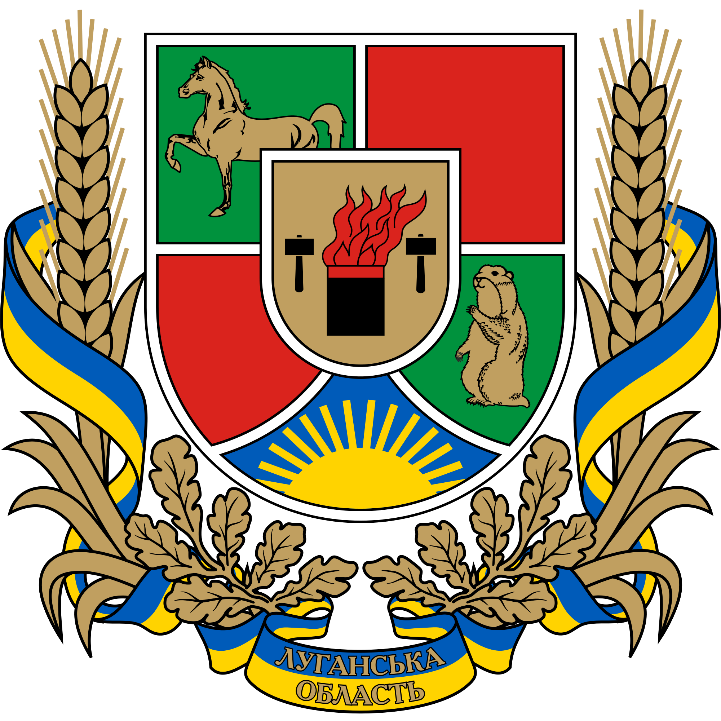 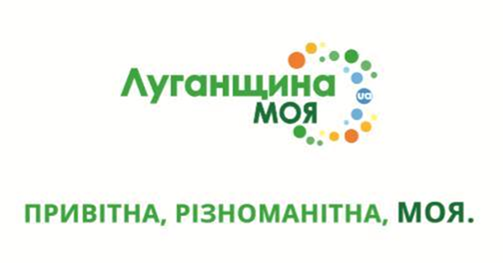 ЗМІСТСТОР1. Методологія проведення стратегічної екологічної оцінки31.1. Нормативно-правова база проведення стратегічної екологічної оцінки в Україні31.2. Етапи проведення стратегічної екологічної оцінки32. Зміст та основні цілі Стратегії розвитку Луганської області на 2021–2027 роки62.1. Стратегічне бачення Луганської області62.2. Стратегічні, операційні цілі та завдання62.3. Аналіз відповідності цілей Стратегії цілям державної екологічної політики102.4. Цільовий аналіз Стратегії на відповідність цілям з охорони довкілля, у тому числі здоров’я населення133. Оцінка екологічної ситуації в Луганській області163.1. Загальна екологічна ситуація163.2. Поводження з відходами213.3. Загрози від окупованих територій243.4. Охорона здоров’я244. SWOT-аналіз екологічної ситуації в Луганській області265. Аналіз альтернативних сценаріїв екологічної ситуації в регіоні276. Оцінка наслідків виконання Стратегії розвитку Луганської області на 2021–2027 роки на довкілля287. Моніторинг наслідків для довкілля від виконання Стратегії розвитку Луганської області на 2021–2027 роки338. Резюме35Стратегічні ціліОпераційні ціліЗавдання1. Економічне зростання регіону: конкурентоспроможність, смарт-спецалізація, сприятливе бізнес-середовище1.1. Розвиток інноваційних галузей економіки з високою доданою вартістю1.1.1. Сприяти сталому розвитку галузей промисловості з високою доданою вартістю з урахуванням принципів недискримінації та гендерної рівності1. Економічне зростання регіону: конкурентоспроможність, смарт-спецалізація, сприятливе бізнес-середовище1.1. Розвиток інноваційних галузей економіки з високою доданою вартістю1.1.2. Підтримати розвиток регіональної інноваційної екосистеми1. Економічне зростання регіону: конкурентоспроможність, смарт-спецалізація, сприятливе бізнес-середовище1.2. Розвиток сільських територій на базі партнерств та кооперації1.2.1. Сприяти підвищенню продуктивності та ефективності сільського господарства1. Економічне зростання регіону: конкурентоспроможність, смарт-спецалізація, сприятливе бізнес-середовище1.2. Розвиток сільських територій на базі партнерств та кооперації1.2.2. Сприяти підвищенню ефективності переробки сільськогосподарської продукції1. Економічне зростання регіону: конкурентоспроможність, смарт-спецалізація, сприятливе бізнес-середовище1.3. Системна підтримка бізнесу та його диверсифікація1.3.1. Надавати підтримку для розвитку малого та середнього підприємництва (МСП) та сприяти самозайнятості населення з фокусом на підтримку жінок, молоді та представників вразливих груп1. Економічне зростання регіону: конкурентоспроможність, смарт-спецалізація, сприятливе бізнес-середовище1.3. Системна підтримка бізнесу та його диверсифікація1.3.2. Розвинути туристично-рекреаційну інфраструктуру та туристичні продукти з урахуванням вимог інклюзивності1. Економічне зростання регіону: конкурентоспроможність, смарт-спецалізація, сприятливе бізнес-середовище1.3. Системна підтримка бізнесу та його диверсифікація1.3.3. Сприяти реіндустріалізації та модернізації вугледобувної галузі регіону1. Економічне зростання регіону: конкурентоспроможність, смарт-спецалізація, сприятливе бізнес-середовище1.3. Системна підтримка бізнесу та його диверсифікація1.3.4. Наблизити систему підготовки кадрів у відповідність до потреб регіональної економіки з урахуванням принципів недискримінації та гендерної рівності1. Економічне зростання регіону: конкурентоспроможність, смарт-спецалізація, сприятливе бізнес-середовище1.3. Системна підтримка бізнесу та його диверсифікація1.3.5. Підвищити інвестиційну привабливість та сприяти міжнародній промоції регіону2. Відновлення критичної інфраструктури регіону2.1. Відновлення інфраструктури: логістика, енергозабезпечення2.1.1.  Забезпечити стале енергопостачання  та підвищити рівень енергетичної безпеки2. Відновлення критичної інфраструктури регіону2.1. Відновлення інфраструктури: логістика, енергозабезпечення2.1.2. Відновити транспортно-логістичну  інфраструктуру та покращити транспортне сполучення з урахуванням вимог інклюзивності2. Відновлення критичної інфраструктури регіону2.2. Відновлення та розвиток регіональної системи надання послуг населенню2.2.1. Відновити та розбудувати систему надання спеціалізованої медичної допомоги з урахуванням принципів недискримінації та гендерної рівності 2. Відновлення критичної інфраструктури регіону2.2. Відновлення та розвиток регіональної системи надання послуг населенню2.2.2. Покращити доступ до якісних соціальних послуг на території, прилеглій до зони розмежування з урахуванням принципів недискримінації та гендерної рівності2. Відновлення критичної інфраструктури регіону2.2. Відновлення та розвиток регіональної системи надання послуг населенню2.2.3. Відновити та розбудувати регіональну інфраструктуру для надання соціальних послуг з урахуванням принципів недискримінації та гендерної рівності3. Ефективне управління, орієнтоване на людину3.1. Ефективне управління, комунікації та партнерства3.1.1. Удосконалити управління регіональним розвитком з урахуванням принципів недискримінації та гендерної рівності3. Ефективне управління, орієнтоване на людину3.1. Ефективне управління, комунікації та партнерства3.1.2. Сприяти розвитку демократичних інструментів в системі управління з урахуванням принципів недискримінації та гендерної рівності3. Ефективне управління, орієнтоване на людину3.1. Ефективне управління, комунікації та партнерства3.1.3. Сприяти формуванню ефективної системи міжрегіонального партнерства3. Ефективне управління, орієнтоване на людину3.2. Сприяння розвитку інфраструктури надання послуг3.2.1. Відновити та розбудувати інфраструктуру інституцій обласного підпорядкування з урахуванням принципів недискримінації та гендерної рівності3. Ефективне управління, орієнтоване на людину3.2. Сприяння розвитку інфраструктури надання послуг3.2.2. Сприяти розвитку інфраструктури та надання послуг в громадах на засадах співфінансування з урахуванням принципів недискримінації та гендерної рівності3. Ефективне управління, орієнтоване на людину3.3. Безпечне, енерго-,  ресурсозберігаюче  та енергоефективне середовище3.3.1. Створити систему поводження з твердими побутовими відходами3. Ефективне управління, орієнтоване на людину3.3. Безпечне, енерго-,  ресурсозберігаюче  та енергоефективне середовище3.3.2. Сприяти раціональному використанню водних ресурсів та зменшенню забруднення природного середовища скидами стічних вод3. Ефективне управління, орієнтоване на людину3.3. Безпечне, енерго-,  ресурсозберігаюче  та енергоефективне середовище3.3.3. Створити системи спостережень за забрудненням навколишнього природного середовища відповідно до вимог Директив ЄС3. Ефективне управління, орієнтоване на людину3.3. Безпечне, енерго-,  ресурсозберігаюче  та енергоефективне середовище3.3.4. Сприяти енергоефективності та розвитку альтернативної енергетики3. Ефективне управління, орієнтоване на людину3.3. Безпечне, енерго-,  ресурсозберігаюче  та енергоефективне середовище3.3.5 Сприяти охороні та розширенню мережі територій та об'єктів природно-заповідного фонду місцевого значення4. Безпека, національна ідентичність та цілісний інформаційний простір4.1. Безпечна територія4.1.1. Створити безпечні умови для проживання та пересування територією області з урахуванням ґендерно-орієнтованого підходу4. Безпека, національна ідентичність та цілісний інформаційний простір4.2. Формування системи цінностей на засадах загальноукраїнської єдності та соціальної згуртованості4.2.1. Активізувати інформаційні кампанії та сприяти протидії пропаганді російських телеканалів4. Безпека, національна ідентичність та цілісний інформаційний простір4.2. Формування системи цінностей на засадах загальноукраїнської єдності та соціальної згуртованості4.2.2. Сприяти формуванню активного громадянського суспільства з урахуванням гендерно-орієнтованого підходу4. Безпека, національна ідентичність та цілісний інформаційний простір4.3. Інформаційний простір регіону4.3.1. Забезпечити покриття телерадіоканалами території області4. Безпека, національна ідентичність та цілісний інформаційний простір4.3. Інформаційний простір регіону4.3.2. Сприяти розбудові «Єдиного цифрового простору» в регіоніСтратегічні цілі державної екологічної політикиСтратегічні цілі СтратегіїСтратегічні цілі СтратегіїСтратегічні цілі СтратегіїСтратегічні цілі СтратегіїСтратегічні цілі державної екологічної політикиЕкономічне зростання регіону: конкурентоспроможність, смарт-спеціалізація, сприятливе бізнес-середовищеВідновлення критичної інфраструктури регіонуЕфективне управління, орієнтоване на людинуБезпека, національна ідентичність та цілісний інформаційний простір1. Формування в суспільстві екологічних цінностей і засад сталого споживання та виробництва++++02. Забезпечення сталого розвитку природно-ресурсного потенціалу України0+++03. Забезпечення інтеграції екологічної політики у процес прийняття рішень щодо соціально-економічного розвитку України++++04. Зниження екологічних ризиків з метою мінімізації їх впливу на екосистеми, соціально-економічний розвиток та здоров’я населення0++++5. Удосконалення та розвиток державної системи природоохоронного управління00+++Сфера охорони довкілляСтратегічна цільОперативна цільЗавданняУправління відходами1. Економічне зростання регіону: конкурентоспроможність, смарт-спеціалізація, сприятливе бізнес-середовище1.3. Системна підтримка бізнесу та його диверсифікація1.3.3. Сприяти реіндустріалізації та модернізації вугледобувної галузі регіонуУправління відходами3. Ефективне управління, орієнтоване на людину3.3. Безпечне, енерго-, ресурсозберігаюче та енергоефективне середовище3.3.1. Створити систему поводження з твердими побутовими відходамиАтмосферне повітря1. Економічне зростання регіону: конкурентоспроможність, смарт-спеціалізація, сприятливе бізнес-середовище1.3. Системна підтримка бізнесу та його диверсифікація1.3.3. Сприяти реіндустріалізації та модернізації вугледобувної галузі регіонуАтмосферне повітря3. Ефективне управління, орієнтоване на людину3.3. Безпечне, енерго-, ресурсозберігаюче та енергоефективне середовище3.3.3. Створити системи спостережень за забрудненням навколишнього природного середовища відповідно до вимог Директив ЄСАтмосферне повітря3. Ефективне управління, орієнтоване на людину3.3. Безпечне, енерго-, ресурсозберігаюче та енергоефективне середовище3.3.4. Сприяти енергоефективності та розвитку альтернативної енергетикиВодні ресурси3. Ефективне управління, орієнтоване на людину3.3. Безпечне, енерго-, ресурсозберігаюче та енергоефективне середовище3.3.2. Сприяти раціональному використанню водних ресурсів та зменшенню забруднення природного середовища скидами стічних водВодні ресурси3. Ефективне управління, орієнтоване на людину3.3. Безпечне, енерго-, ресурсозберігаюче та енергоефективне середовище3.3.3. Створити системи спостережень за забрудненням навколишнього природного середовища відповідно до вимог Директив ЄСВодні ресурси1. Економічне зростання регіону: конкурентоспроможність, смарт-спеціалізація, сприятливе бізнес-середовище1.3. Системна підтримка бізнесу та його диверсифікація1.3.3. Сприяти реіндустріалізації та модернізації вугледобувної галузі регіонуОб’єкти та території природно-заповідного фонду та рекреаційного значення1. Економічне зростання регіону: конкурентоспроможність, смарт-спеціалізація, сприятливе бізнес-середовище1.3. Системна підтримка бізнесу та його диверсифікація1.3.2. Розвинути туристично-рекреаційну інфраструктуру та туристичні продукти з урахуванням вимог інклюзивностіОб’єкти та території природно-заповідного фонду та рекреаційного значення2. Відновлення критичної інфраструктури регіону2.1. Відновлення інфраструктури: логістика, енергозабезпечення2.1.1. Забезпечити стале енергопостачання та підвищити рівень енергетичної безпекиОб’єкти та території природно-заповідного фонду та рекреаційного значення3. Ефективне управління, орієнтоване на людину3.3. Безпечне, енерго-, ресурсозберігаюче та енергоефективне середовище3.3.5 Сприяти охороні та розширенню мережі територій та об'єктів природно-заповідного фонду місцевого значенняЗдоров’я населення2. Відновлення критичної інфраструктури регіону2.2. Відновлення та розвиток регіональної системи надання послуг населенню2.2.1. Відновити та розбудувати систему надання спеціалізованої медичної допомоги з урахуванням принципів недискримінації та гендерної рівностіЗдоров’я населення2. Відновлення критичної інфраструктури регіону2.2. Відновлення та розвиток регіональної системи надання послуг населенню2.2.2. Покращити доступ до якісних соціальних послуг на території, прилеглій до зони розмежування з урахуванням принципів недискримінації та гендерної рівностіЗдоров’я населення2. Відновлення критичної інфраструктури регіону2.2. Відновлення та розвиток регіональної системи надання послуг населенню2.2.3. Відновити та розбудувати регіональну інфраструктуру для надання соціальних послуг з урахуванням принципів недискримінації та гендерної рівностіЗдоров’я населення3. Ефективне управління, орієнтоване на людину3.2. Сприяння розвитку інфраструктури надання послуг3.2.1. Відновити та розбудувати інфраструктуру інституцій обласного підпорядкування з урахуванням принципів недискримінації та гендерної рівностіЗдоров’я населення3. Ефективне управління, орієнтоване на людину3.2. Сприяння розвитку інфраструктури надання послуг3.2.2. Сприяння розвитку інфраструктури та надання послуг в громадах на засадах співфінансування з урахуванням принципів недискримінації та гендерної рівностіЗдоров’я населення4. Безпека, національна ідентичність та цілісний інформаційний простір4.1. Безпечна територія4.1.1. Створити безпечні умови для проживання та пересування територією області з урахуванням гендерно-орієнтованого підходуРікВикиди в атмосферне повітря, тис. тВикиди в атмосферне повітря, тис. тВикиди в атмосферне повітря, тис. тЩільність викидів у розрахунку на 1 км2, тОбсяги викидів у розрахунку на 1 особу, кгРікВсьогоу тому числіу тому числіЩільність викидів у розрахунку на 1 км2, тОбсяги викидів у розрахунку на 1 особу, кгРікВсьогостаціонарними джереламипересувними джереламиЩільність викидів у розрахунку на 1 км2, тОбсяги викидів у розрахунку на 1 особу, кг2014¹244,5197,846,77,488,72015¹133,0115,217,84,352,02016¹155,5155,5*5,870,72017¹75,175,1*2,834,42018¹46,746,7*1,721,6ОбластьОбсяг викидів забруднюючих речовин в атмосферне повітря від стаціонарних джерел забруднення, тис. тДонецька784,8Луганська75,1Миколаївська14,2Рівненська9,6Черкаська48,3№ ПоказникиОдиниця виміруРокиРокиРоки№ ПоказникиОдиниця виміру2015201620171.Забрано води з природних джерел, усьогомлн м3132,8145,179,111.у т. ч.: поверхневоїмлн м331,444,0436,551.     підземноїмлн м3101,4101,142,562.Використання свіжої води, усьогомлн м356,769,2950,562.у т. ч. на потреби: господарсько-питнімлн м314,1713,9813,762. виробничімлн м338,9951,4035,562. сільськогосподарськімлн м30,8580,747-2. зрошеннямлн м30,047-0,0312. рибогосподарськімлн м3-2,9060,4023.Втрачено води при транспортуваннімлн м312,7614,0913,833.% до забраної води% до забраної води10,410,25,74.Скинуто зворотних вод, усьогомлн м383,0983,7042,234.у т. ч.: у накопичувачімлн м30,9850,3920,0034. на поля фільтраціїмлн м30,7040,7520,5924. у поверхневі водні об’єктимлн м382,1182,6841,504. не віднесених до водних об’єктівмлн м3---5.Скинуто зворотних вод, усьогомлн м382,1182,6841,505.з них:  нормативно-очищених, усьогомлн м32,1983,3431,8835.у т. ч.: на спорудах біологічного очищеннямлн м30,0270,0340,0345.      на спорудах фізико-хімічного очищеннямлн м3---5.      на спорудах механічного очищеннямлн м32,1713,3091,8495.  нормативно (умовно) чистих без очищеннямлн м37,6998,0576,475.  забруднених, усьогомлн м372,2119,1418,465.у т. ч.: недостатньо очищенихмлн м370,6517,6717,015. без очищеннямлн м31,5591,4741,451Види основних земельних угідь на території, яка контролюється українською владоюПлоща, тис. гаЗемлі природно-заповідного фонду75,5Ліси та інші лісовкриті землі253Сіножаті та пасовища398Землі оздоровчого призначення0,2Землі рекреаційного призначення0,7 Води (території вкриті поверхневими водами)22РегіонЧастка відходів, видалених у спеціально відведені місця чи об’єкти або спалених (без отримання енергії), у загальному обсязі утворених відходівЧастка відходів, видалених у спеціально відведені місця чи об’єкти або спалених (без отримання енергії), у загальному обсязі утворених відходівЧастка населених пунктів, у яких впроваджено роздільне збирання твердих побутових відходів, у загальній кількості населених пунктів регіонуЧастка населених пунктів, у яких впроваджено роздільне збирання твердих побутових відходів, у загальній кількості населених пунктів регіонуРегіон%місце%місцеДонецька69,5191,516Луганська88,3221,317Миколаївська85,1211,912-13Рівненська38,9103,88Черкаська21,150,922Показник20142014201520152016201620172017Показникжінкичоловікижінкичоловікижінкичоловікижінкичоловіки123456789Усього померлих від усіх причин 1166511095740270666994710371897125у тому числі від:деяких інфекцій та паразитарних66272381414113942129з них від туберкульозу179355714541662хвороби, зумовленої вірусом імунодефіциту людини (ВІЛ)2655172512321722новоутворень12361329705925694946768943хвороб системи кровообігу89106319578843765328427053874312хвороб органів дихання14644911532310230778286хвороб органів травлення441813230474225425229452природжених вад розвитку, деформації хромосомних аномалій2231101311111417Сильні сторониСлабкі сторониЗначні можливості партнерської взаємодії бізнесу та влади для покращення екологічного стану в області.Значна концентрація науково-дослідних установ та підприємств.Наявність об’єктів та територій природно-заповідного фонду.Наявність значних площ лісових насаджень.Фінансування завдань Стратегії з обласного фонду охорони навколишнього природного середовища.Зниження рівня впливу на ґрунти та поверхневі водні об’єкти області за рахунок будівництва нових та реконструкції існуючих очисних споруд та каналізаційних колекторів.Складний екологічний стан області.Забруднення повітряного басейну.Забруднення малих та великих річок.Значна кількість накопичених промислових відходів.Відсутність стаціонарних постів екологічного контролю транспортних засобів.Низький рівень озеленення великих міст і середніх населених пунктів області.Зношеність обладнання, старі та недосконалі технології очистки стічних вод.Відсутність системи роздільного збору та переробки твердих побутових відходів.Посилення антропогенного навантаження на територію області, виділення територій під промислові розробки без урахування питань екології.Низький рівень інформованості населення області про стан навколишнього середовища.Відсутність належного громадського контролю за охороною довкілляМожливостіЗагрозиФінансування заходів Стратегії з державного, місцевих бюджетів, за рахунок інвестицій та міжнародної технічної допомоги.Підвищення якості елементів довкілля.Формування екологічної свідомості населення області та активності широкого кола громадськості щодо регіональної екологічної ситуації та місцевих проблем.Використання альтернативних джерел енергії Порушення вимог природоохоронного законодавства суб’єктами господарювання.Збільшення цін на природоохоронне устаткування та обладнання.Подальше розміщення екологічно небезпечних виробництв.Несприятливі погодні умови та природні явища.Високий рівень захворюваності, у т. ч. алергічні захворювання.Ризик техногенних аварій.№ з/пЧи може реалізація Стратегії спричинитиНегативний впливНегативний впливНегативний впливПом’якшення стану№ з/пЧи може реалізація Стратегії спричинититакймовірноніПом’якшення стануПовітряПовітряПовітряПовітряПовітряПовітря1Збільшення викидів забруднюючих речовин від стаціонарних джерел?•+2Збільшення викидів забруднюючих речовин від пересувних джерел?•3Погіршення якості атмосферного повітря?•+4Появу джерел неприємних запахів?•5Зміни повітряних потоків, вологості, температури або ж будь-які локальні чи регіональні зміни клімату?•Водні ресурсиВодні ресурсиВодні ресурсиВодні ресурсиВодні ресурсиВодні ресурси6Збільшення обсягів скидів у поверхневі води?•7Будь-які зміни якості поверхневих вод (зокрема таких показників, як температура, розчинений кисень, прозорість, але не обмежуючись ними)?•+8Збільшення скидання шахтних і кар’єрних вод у водні об’єкти?•9Значне зменшення кількості вод, що використовуються для водопостачання населенню?•10Збільшення навантаження на каналізаційні системи та погіршення якості очистки стічних вод?•+11Появу загроз для людей і матеріальних об’єктів, пов’язаних з водою (зокрема таких, як паводки або підтоплення)?•12Зміни напрямів і швидкості течії поверхневих вод або зміни обсягів води будь-якого поверхневого водного об’єкту?•13Порушення гідрологічного та гідрохімічного режиму малих річок регіону?•14Зміни напряму або швидкості потоків підземних вод?•15Зміни обсягів підземних вод (шляхом відбору чи скидів або ж шляхом порушення водоносних горизонтів)?•16Забруднення підземних водоносних горизонтів?•ВідходиВідходиВідходиВідходиВідходиВідходи17Збільшення кількості утворюваних твердих побутових відходів?•+18Збільшення кількості утворюваних чи накопичених промислових відходів IV класу небезпеки?•+19Збільшення кількості відходів I-III класу небезпеки?•+20Спорудження еколого-небезпечних об’єктів поводження з відходами?•+21Утворення або накопичення радіоактивних відходів?•Земельні ресурсиЗемельні ресурсиЗемельні ресурсиЗемельні ресурсиЗемельні ресурсиЗемельні ресурси22Порушення, переміщення, ущільнення ґрунтового шару?•23Будь-яке посилення вітрової або водної ерозії ґрунтів?•24Зміни в топографії або в характеристиках рельєфу?•25Появу таких загроз, як землетруси, зсуви, селеві потоки, провали землі та інші подібні загрози через нестабільність літогенної основи або зміни геологічної структури?•26Суттєві зміни в структурі земельного фонду, чинній або планованій практиці використання земель?•27Виникнення конфліктів між ухваленими цілями стратегії та цілями місцевих громад?•Біорізноманіття та рекреаційні зониБіорізноманіття та рекреаційні зониБіорізноманіття та рекреаційні зониБіорізноманіття та рекреаційні зониБіорізноманіття та рекреаційні зониБіорізноманіття та рекреаційні зони28Негативний вплив на об’єкти природно-заповідного фонду (зменшення площ, початок небезпечної діяльності у безпосередній близькості або на їх території тощо)?•29Зміни у кількості видів рослин або тварин, їхній чисельності або територіальному представництві?•+30Збільшення площ зернових культур або сільськогосподарських угідь в цілому?•31Порушення або деградацію середовищ існування диких видів тварин?•32Будь-який вплив на кількість і якість наявних рекреаційних можливостей?•+33Будь-який вплив на наявні об’єкти історико-культурної спадщини?•+34Інші негативні впливи на естетичні показники об’єктів довкілля (перепони для публічного огляду мальовничих краєвидів, появу естетично неприйнятних місць, руйнування пам’ятників природи тощо)?•Населення та інфраструктураНаселення та інфраструктураНаселення та інфраструктураНаселення та інфраструктураНаселення та інфраструктураНаселення та інфраструктура35Зміни в локалізації, розміщенні, щільності та зростанні кількості населення будь-якої території?•+36Вплив на нинішній стан забезпечення житлом або виникнення нових потреб у житлі?•37Суттєвий вплив на нинішню транспортну систему, зміни в структурі транспортних потоків?•38Необхідність будівництва нових об’єктів для забезпечення транспортних сполучень?•39Потреби в нових або суттєвий вплив на наявні комунальні послуги?•40Появу будь-яких реальних або потенційних загроз для здоров’я людей?•Екологічне управління та моніторингЕкологічне управління та моніторингЕкологічне управління та моніторингЕкологічне управління та моніторингЕкологічне управління та моніторингЕкологічне управління та моніторинг41Послаблення правових і економічних механізмів контролю в галузі екологічної безпеки?•42Погіршення екологічного моніторингу?•43Усунення наявних механізмів впливу органів місцевого самоврядування на процеси техногенного навантаження?•44Стимулювання розвитку екологічно небезпечних галузей виробництва?•ІншеІншеІншеІншеІншеІнше45Підвищення рівня використання будь-якого виду природних ресурсів?•46Суттєве вилучення будь-якого невідновного ресурсу?•47Збільшення споживання значних обсягів палива або енергії?•+48Суттєве порушення якості природного середовища?•49Появу можливостей досягнення короткотермінових цілей, які ускладнюватимуть досягнення довготривалих цілей у майбутньому?•50Такі впливи на довкілля або здоров’я людей, які самі по собі будуть незначними, але у сукупності викличуть значний негативний екологічний ефект, що матиме значний негативний прямий або опосередкований вплив на добробут людей?•